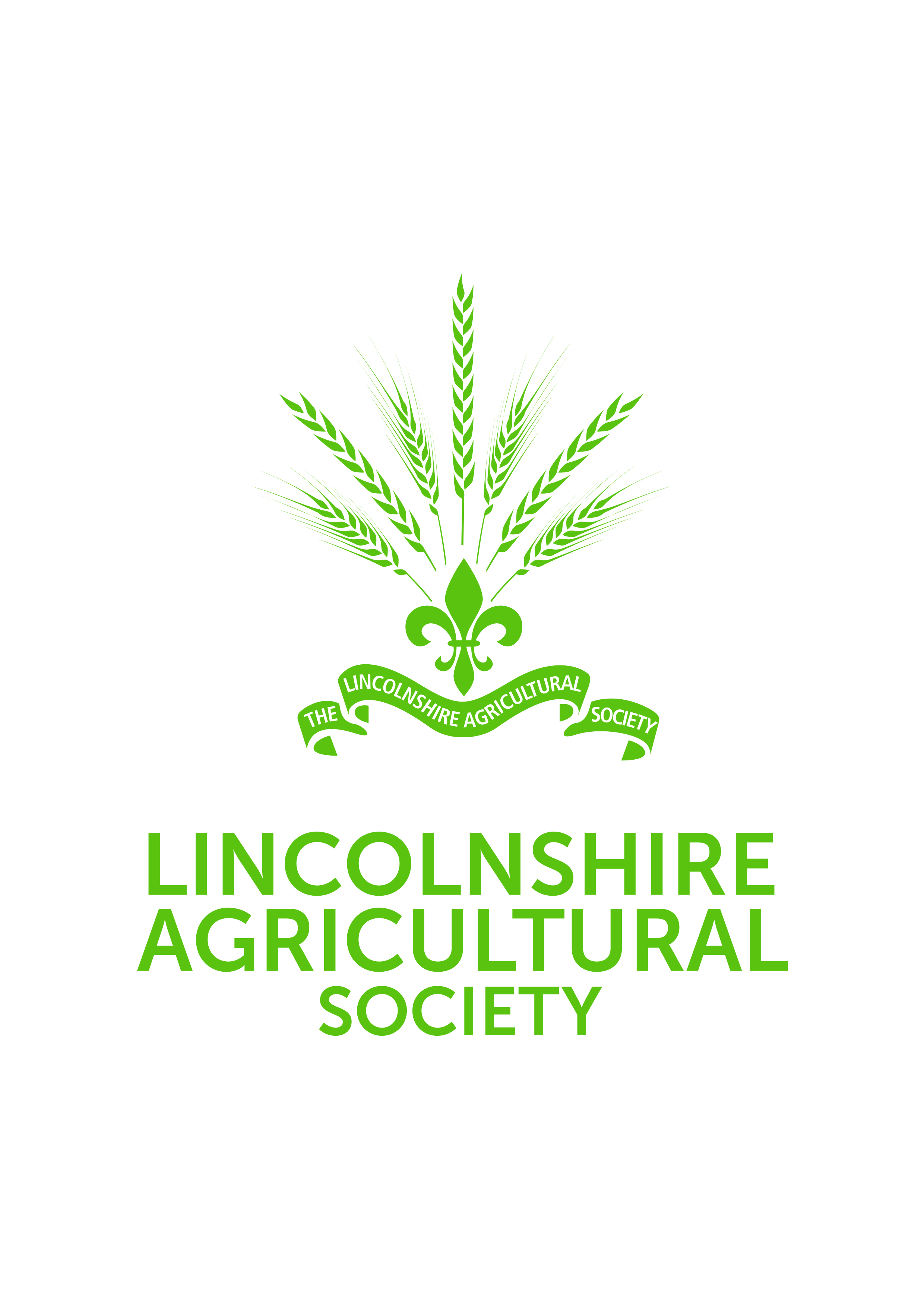 Lincolnshire Agricultural Society Education FundGuidelinesPlease read the guidelines carefully BEFORE you request or complete an application form.The LAS Education Fund is supported by the LARC Fund administered by the Lincolnshire Community Foundation and by the LincFarms Fund, who make these grants available. The Object of the Fund is to promote the education of food and farming, support rural communities and strengthen the understanding of agriculture and the countryside. Our mission is to bring Lincolnshire Food and Farming to a county-wide audience including to those areas of deprivation.   Eligible applicants are:Schools requiring support to enable them to access the Lincolnshire Agricultural Society’s educational initiatives and events. School and community group projects to enhance learning about food, farming, the countryside and the environment, particularly those which support learning outside of the classroom.  Organisations and Schools requiring support towards new educational projects to promote food and farming.Themes:To provide support for Schools to access the Lincolnshire Agricultural Society’s educational events including Farmhouse Breakfast Week, Grow Your Own Potato Days and the Schools’ Challenge competition at the Lincolnshire Show. To provide support to Schools / Community Groups to create and develop a garden/allotment in their grounds.  To contribute toward transport costs allowing Schools to visit farms and agricultural sites.  To contribute towards costs for new educational events promoting food and farming. About the Grants… Grants to Schools are for a maximum of £250.00. Grants to community groups are for a maximum of £250.00.Grants towards new educational projects are for a maximum of £1000.00. All funds to be spent within a year of receipt. Is this You / Your Group / Your School?If your project meets the criteria then contact our Education and Development Officer, Rosie Crust - 01522 585521 or education@lincolnshireshowground.co.uk  who will be happy to send you an application form and answer any questions you may have. 